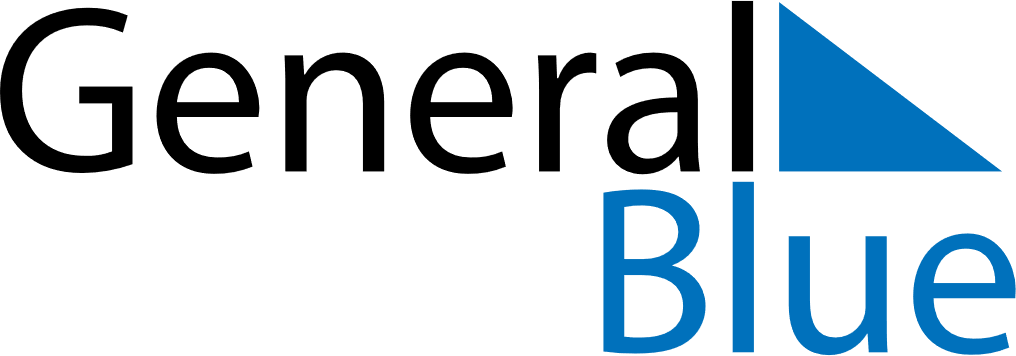 NorwayNorwayNorwayNorwayNorwayNorwayNorwayApril 2022April 2022April 2022April 2022April 2022April 2022April 2022April 2022April 2022SundayMondayMondayTuesdayWednesdayThursdayFridaySaturday1234456789101111121314151617181819202122232425252627282930May 2022May 2022May 2022May 2022May 2022May 2022May 2022May 2022May 2022SundayMondayMondayTuesdayWednesdayThursdayFridaySaturday1223456789910111213141516161718192021222323242526272829303031June 2022June 2022June 2022June 2022June 2022June 2022June 2022June 2022June 2022SundayMondayMondayTuesdayWednesdayThursdayFridaySaturday1234566789101112131314151617181920202122232425262727282930Apr 10: Palm SundayMay 26: Ascension DayApr 14: Maundy ThursdayJun 5: PentecostApr 15: Good FridayJun 6: Whit MondayApr 16: Easter SaturdayJun 23: Midsummar EveApr 17: Easter SundayApr 18: Easter MondayMay 1: Labour DayMay 8: Liberation DayMay 17: Constitution Day